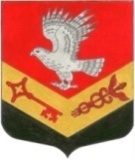 МУНИЦИПАЛЬНОЕ ОБРАЗОВАНИЕ«ЗАНЕВСКОЕ ГОРОДСКОЕ ПОСЕЛЕНИЕ»ВСЕВОЛОЖСКОГО МУНИЦИПАЛЬНОГО РАЙОНАЛЕНИНГРАДСКОЙ ОБЛАСТИСОВЕТ ДЕПУТАТОВ ТРЕТЬЕГО СОЗЫВАРЕШЕНИЕ19.06.2017 года                                                                                    № 36г.п.Янино-1 Об утверждении прогнозного плана (программы)приватизации  муниципального имущества на 2017 год	 В соответствии с Федеральными законами от 21.12.2001 № 178-ФЗ «О приватизации государственного и муниципального имущества», от 06.10.2003 № 131-ФЗ «Об общих принципах организации местного самоуправления в Российской Федерации», Положением о порядке и условиях приватизации муниципального имущества в муниципальном образовании «Заневское городское поселение» Всеволожского муниципального района Ленинградской области, утвержденным решением совета депутатов МО «Заневское городское поселение» от 25.05.2017 № 31, совет депутатов принял РЕШЕНИЕ: Утвердить прогнозный план (программу) приватизации  муниципального имущества муниципального образования «Заневское городское поселение» Всеволожского муниципального района Ленинградской области на 2017 год, согласно приложению.Администрации МО «Заневское городское поселение» обеспечить в установленном порядке реализацию прогнозного плана приватизации муниципального имущества МО «Заневское городское поселение» на 2017 год.	3. Настоящее решение вступает в силу после дня его официального опубликования.	 4. Контроль за исполнением настоящего решения возложить на постоянно действующую депутатскую комиссию по экономической политике, бюджету, налогу, инвестициям, правопорядку, законности.Глава муниципального образования                                                 В.Е.КондратьевПриложение                                УТВЕРЖДЕНО                 решением совета депутатов                  от 19.06.2017  г.  № 36Прогнозный план (программа)приватизации  муниципального имущества муниципального образования «Заневское городское поселение» Всеволожского муниципального района Ленинградской области на 2017 год1. Направления и задачи приватизации муниципального имуществаПрогнозный план (программа) приватизации муниципального имущества муниципального образования «Заневское городское поселение» Всеволожского муниципального района Ленинградской области на 2017 год разработан в соответствии с Федеральными законами от 21.12.2001 № 178-ФЗ «О приватизации государственного и муниципального имущества», от 06.10.2003 № 131-ФЗ «Об общих принципах организации местного самоуправления в Российской Федерации», Положением о порядке и условиях приватизации муниципального имущества в муниципальном образовании «Заневское городское поселение» Всеволожского муниципального района Ленинградской области, утвержденным решением совета депутатов МО «Заневское городское поселение» от 25.05.2017 № 31.Основными задачами приватизации муниципального имущества в 2017 году являются:обеспечение поступления доходов в бюджет муниципального образования;повышение эффективности использования имущества, находящегося в муниципальной собственности.
2. Прогноз поступления в бюджет муниципального образованияполученных от продажи муниципального имущества денежных средств
             Величина минимальных доходов от продажи муниципального имущества определена исходя из рыночной стоимости имущества, планируемого к приватизации в 2017 году, которая складывается из оценочной стоимости имущества, определяемой в соответствии с Федеральным законом от 29.07.1998 № 135-ФЗ «Об оценочной деятельности в Российской Федерации» на дату публикации информационного сообщения о продаже имущества. 
             В результате исполнения программы приватизации муниципального имущества на 2017 год в бюджет муниципального образования планируются поступления в размере 1 440 000 рублей.Перечень объектов, приватизация которых планируется в 2017 годуНаименование объектаАдрес (местонахождение)Общая площадь, кв.м. / протяженность, мОриентировочная стоимость объекта, рубОжидаемое поступление в бюджет муниципального образования, рубПредполагаемые сроки приватизацииАвтобус IVECO DAILY 50C15VH, идентификационный номер (VIN) X8932651970BF8121, 2007 года выпускаЛенинградская область, Всеволожский район, д. Заневка, 48----190 000190 0003-4  квартал 2017 Автомобиль легковой FORD ФОРД «МОНДЕО», идентификационный номер (VIN) Х9FDXXEEBDDB18830, 2013 года выпускаЛенинградская область, Всеволожский район, д. Заневка, 48----520 000 520 000  3-4 квартал 2017 Автомобиль легковой VOLVO XC90, идентификационный номер (VIN) YV1CM7136A1566846, 2010 года выпускаЛенинградская область, Всеволожский район, д. Заневка, 48----730 000730 0003-4 квартал 2017